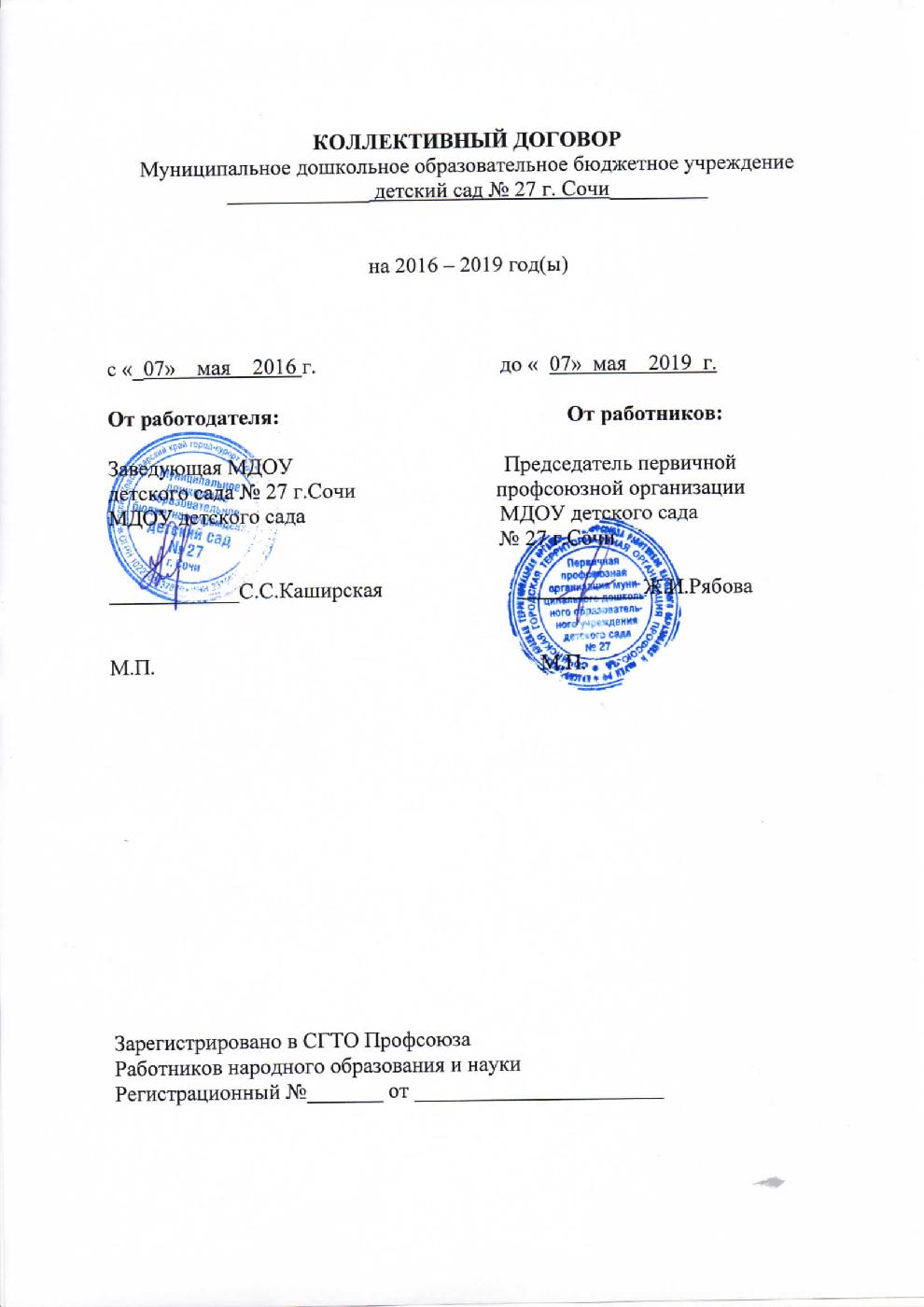 1. Общие положенияНастоящий коллективный договор является правовым актом, регулирующим социально-трудовые отношения в организации (или у индивидуального предпринимателя) и заключаемым работниками и работодателем в лице их представителей (ст.40 Трудового кодекса Российской Федерации (далее – ТК РФ).1.1. Сторонами настоящего коллективного договора являются Муниципальное дошкольное образовательное бюджетное  учреждение  детский сад № 27 г.Сочи  в лице заведующей Каширскгой Светланы Степановны, именуемый в дальнейшем «Работодатель» и работники организациив лице  их представителя председателя первичной профсоюзной организации Рябовой Жанны Ивановны профком дальнейшем «профсоюзный комитет».1.2. Целью настоящего договора является обеспечение в рамках социального партнерства благоприятных условий деятельности работодателя, стабильности и эффективности его работы, повышение жизненного уровня работников, взаимной ответственности сторон за не выполнение трудового законодательства, иных норм и актов трудового права.1.3. Для достижения поставленных целей:1.3.1. Работодатель обеспечивает устойчивую и ритмичную работу организации, ее финансово-экономическую стабильность, создание условий для безопасного и высокоэффективного труда, сохранность имущества организации, учет мнения профкома по проектам текущих и перспективных производственных планов и программ, другим локальным актам, касающимся деятельности работников организации;1.3.2.  Профсоюзный комитет защищает интересы работников с учетом условий и охраны труда, осуществляет контроль за соблюдением законодательства о труде, реализацией мероприятий, обеспечивающих более эффективную деятельность организации, нацеливает работников на своевременное и качественное выполнение своих трудовых обязанностей, участвует в регулировании социально-трудовых отношений, определяющих условия оплаты труда, трудовые гарантии и льготы работникам.1.3.3. Работники обязуются качественно и своевременно выполнять обязательства по трудовому договору, способствующие повышению эффективности производства, соблюдать Правила внутреннего трудового распорядка, установленный режим труда, технологическую и производственную дисциплину, правила и инструкции по охране труда.Предметом настоящего Договора являются более благоприятные по сравнению с законами нормы об условиях труда, его оплате, гарантии, компенсации и льготы, предоставляемые работодателем (ст.41ТК РФ).1.4. Действие коллективного договора распространяется на всех работников организации (ст.43 ТК РФ) (независимо от стажа работы, членства в профсоюзеи режима занятости).Работодатель по письменному заявлению работников, не являющихся членами профсоюза, ежемесячно перечисляет на счет первичной профсоюзной организации денежные средства из заработной платы работников в размере профсоюзного взноса, установленного Уставом профсоюза (ст.30, ст.377 ТК РФ).1.5. Обязательства сторон по данному коллективному договору не могут ухудшать положение работников по сравнению с действующим законодательством, Генеральным, краевым, отраслевым соглашениями, действие которых распространяется на данного работодателя.1.5.1. В случае пересмотра норм законодательства в сторону снижения прав работников, на период действия настоящего договора в организации соблюдаются прежние нормы, оговоренные в коллективном договоре.1.6. Коллективный договор сохраняет свое действие в случае изменения наименования организации, изменения типа государственного или муниципального учреждения,реорганизации организации в форме преобразования, расторжения трудового договора с ее руководителем (ст.43 ТК РФ).При реорганизации организации в форме слияния, присоединения, разделения, выделения коллективный договор сохраняет свое действие в течение всего срока реорганизации (ст.43 ТК РФ).При смене формы собственности организации коллективный договор сохраняет свое действие в течение трех месяцев со дня перехода прав собственности (ст.43 ТК РФ).При ликвидации организации коллективный договор действует в течение всего срока проведения ликвидации (ст.43 ТК РФ).1.7. Взаимные обязательства сторон.1.7.1. Работодатель признает профсоюзный комитет единственным представителем работников, уполномоченным представлять их интересы в области труда и связанных с трудом социально-экономических отношений.1.7.2.  Профсоюзный комитет обязуется:- строить свои отношения с работодателем в соответствии с законодательством, на основе социального партнерства, отраслевого соглашенияи настоящего коллективного договора;- участвовать в управлении организацией в соответствии с действующим законодательством, получать от работодателя полный объем информации о деятельности предприятия и доводить ее до работников;- предъявлять работодателю требования от имени работников в случае нарушения работодателем положений настоящего коллективного договора, проводить в соответствии с федеральным законодательством коллективные действия  с целью урегулирования коллективных трудовых споров;- способствовать снижению социальной напряженности в организации, укреплению трудовой дисциплины членов трудового коллектива, обеспечению ее прибыльной работы;- воздерживаться от организации забастовок и других коллективных действий при условии выполнения работодателем принятых обязательств;- обращаться с заявлениями в защиту трудовых прав работников в комиссию по трудовым спорам (КТС), Государственную инспекцию труда, в другие органы государственного контроля (надзора) в случае нарушения законодательства о труде.1.8. Коллективный договор заключается сроком на 2016-2019 и вступает в силу со дня его подписания (ст.43 ТК РФ) с 07 мая 2016г.II. Трудовые отношения и трудовые договоры2.1. Трудовые отношения основаны на соглашении между работником и работодателем о личном выполнении работником за плату трудовой функции (работы по должности в соответствии со штатным расписанием, профессии, специальности с указанием квалификации; конкретного вида поручаемой работнику работы), подчинении работника правилам внутреннего трудового распорядка при обеспечении работодателем условий труда, предусмотренных трудовым законодательством и иными нормативными правовыми актами, содержащими нормы трудового права, коллективным договором, соглашениями, локальными нормативными актами, трудовым договором. Заключение гражданско-правовых договоров, фактически регулирующих трудовые отношения между работником и работодателем, не допускается (ст.15 ТК РФ).2.2. При приеме на работу (до подписания трудового договора) работодатель обязан ознакомить работника под роспись с правилами внутреннего трудового распорядка, иными локальными нормативными актами, непосредственно связанными с трудовой деятельностью работника, коллективным договором (ст.68 ТК РФ).2.3. Порядок приема и увольнения работников, основные права, обязанности и ответственность сторон трудового договора, режим работы, время отдыха, применяемые к работникам меры поощрения и взыскания, а также иные вопросы регулирования трудовых отношений регламентируются Правилами внутреннего трудового распорядка, утверждаемыми работодателем с учетом мнения представительного органа работников (ст.189, ст.190 ТК РФ). Правила внутреннего трудового распорядка являются приложением к коллективному договору (Приложение №1).2.4. Трудовые отношения возникают между работником и работодателем на основании трудового договора, заключаемого ими в соответствии с Трудовым кодексом РФ (ст.16 ТК РФ). Трудовой договор заключается в письменной форме в двух экземплярах, каждый из которых подписывается сторонами. Один экземпляр трудового договора передается работнику, другой хранится у работодателя. Получение работником экземпляра трудового договора должно подтверждаться подписью работника на экземпляре трудового договора, хранящемся у работодателя (ст.67 ТК РФ).2.5. Условия трудового договора не могут ухудшать положение работника по сравнению с действующим законодательством, соглашениями, которые распространяются на работодателя, и коллективным договором (ст.9 ТК РФ).2.6. Трудовые договоры с работниками заключаются преимущественно на неопределенный срок (ст.58 ТК РФ).2.7. Категории работников, с которыми заключаются срочные трудовые договоры, определяются работодателем в соответствии с законодательством (ст.59 ТК РФ) с участием профсоюзного комитета (ст.372 ТК РФ).2.8. Прием на работу оформляется приказом (распоряжением) работодателя, изданным на основании заключенного трудового договора. Содержание приказа (распоряжения) работодателя должно соответствовать условиям заключенного трудового договора (ст.68 ТК РФ).Приказ (распоряжение) работодателя о приеме на работу объявляется работнику под роспись в трехдневный срок со дня фактического начала работы (ст.68 ТК РФ).2.9. Работодатель не вправе требовать от работника выполнение работы, не обусловленной трудовым договором, за исключением случаев, установленных Трудовым кодексом РФ (ст.60 ТК РФ).2.10. Изменение определенных сторонами условий трудового договора, в том числе перевод на другую работу, допускается только по соглашению сторон трудового договора, за исключением случаев, предусмотренных Трудовым кодексом РФ. Соглашение об изменении определенных сторонами условий трудового договора заключается в письменной форме (ст.72 ТК РФ).2.11. Перевод на другую работу допускается только с письменного согласия работника, за исключением случаев, предусмотренных частями второй и третьей ст.72-2 ТК РФ (ст.72-1 ТК РФ).2.12. Работника, нуждающегося в переводе на другую работу в соответствии с медицинским заключением, с его письменного согласия работодатель обязан перевести на другую имеющуюся работу, не противопоказанную работнику по состоянию здоровья (ст.73 ТК РФ).2.13. Прекращение трудового договора производится по основаниям, установленным Трудовым кодексом РФ и по основаниям, предусмотренным иными федеральными законами.2.14. Расторжение трудового договора с работниками, в случае сокращения численности или штата работников, несоответствия занимаемой должности или выполняемой работе вследствие недостаточной квалификации, подтвержденной результатами аттестации, неоднократного неисполнения работником без уважительных причин трудовых обязанностей, если он имеет дисциплинарное взыскание, производится по согласованию с профсоюзного комитета (ст.81, 82, ст.373 ТК РФ).2.15. При проведении аттестации работников в состав аттестационной комиссии работодатель обязуется включать представителя профсоюзного комитета (ст.82 ТК РФ).2.16.  Профком обязуется вести разъяснительную работу среди работников по вопросам трудового законодательства.III. Режим труда и отдыха3.1.Рабочее время3.1.1. Нормальная продолжительность рабочего времени не может превышать 40 часов в неделю (ст.91ТК РФ).В организации устанавливается пятидневная рабочая неделя с двумя выходными днями: суббота и воскресенье.Начало работы: 8.00, окончание работы 17.00часов.Перерыв для отдыха и питания  1 час с  13 .30 до  14.30.3.1.2. В организации применяется: у педагогических работников – сменный график; у обслуживающего и технического персонала – односменный графики работы.Сменная работа осуществляется в соответствии с графиками сменности. Графики сменности доводятся до сведения работников не позднее чем за один месяц до их введения в действие.При составлении графиков сменности работодатель учитывает мнение профсоюзного комитета (ст.103ТК РФ).3.1.3. О предстоящих изменениях определенных сторонами условий трудового договора, а также о причинах, вызвавших необходимость таких изменений, работодатель обязуется уведомить работника в письменной форме не позднее чем за 2 месяца (ст.74 ТК РФ).3.1.4. Работа в выходные и нерабочие праздничные дни запрещается, за исключением случаев, установленных Трудовым кодексом РФ (ст.113ТК РФ).3.1.5. Привлечение работников к работе в выходные и нерабочие праздничные дни производится по письменному распоряжению работодателя в порядке, установленном ст.113 ТК РФ.3.2. Время отдыха3.2.1. Работникам предоставляются ежегодные отпуска с сохранением места работы (должности) и среднего заработка (ст.114ТК РФ). Минимальная продолжительность ежегодного основного оплачиваемого отпуска – 28 календарных дней (ст.115ТК РФ), для педагогических работников – 42 календарных дня, для работающих инвалидов - 30 календарных дней (ст. 23 Федерального закона от 24 ноября 1995 г. №181-ФЗ «О социальной защите инвалидов в Российской Федерации»), для работников в возрасте до восемнадцати лет - 31 календарный день (ст.267ТК РФ).3.2.2. Ежегодные дополнительные оплачиваемые отпуска предоставляются работникам, занятым на работах с вредными и (или) опасными условиями труда, работникам, имеющим особый характер работы, работникам с ненормированным рабочим днем, а также в других случаях, предусмотренных федеральными законами.3.2.3.  Перечни должностей работников, которым предоставляются отпуска за ненормированный рабочий день, за работу с вредными условиями труда и по другим основаниям прилагаются к коллективному договору.3.2.4. Продолжительность ежегодных основного и дополнительных оплачиваемых отпусков работников исчисляется в календарных днях и максимальным пределом не ограничивается (ст.120 ТК РФ). Дополнительные оплачиваемые отпуска суммируются с ежегодным основным оплачиваемым отпуском.3.2.5. По письменному заявлению работника ему может быть предоставлен отпуск без сохранения заработной платы по семейным обстоятельствам и другим уважительным причинам, продолжительность которого определяется по соглашению с работодателем (ст.128ТК РФ).3.2.6. Работодатель обязан на основании письменного заявления работника предоставить отпуск без сохранения заработной платы:участникам Великой Отечественной войны - до 35 календарных дней в году;работающим пенсионерам по старости (по возрасту) - до 14 календарных дней в году;работающим инвалидам - до 60 календарных дней в году;работникам в случаях рождения ребенка, регистрации брака, смерти близких родственников - до пяти календарных дней;3.2.7. Предоставлять работникам отпуск без сохранения заработной платы  в седующих случаях (ст. 128 ТК РФ) :– для сопровождения учащихся младших классов в школу в День знаний  -5 дней;– многодетным родителям -5 дней;– в случаях рождения ребенка, регистрации брака, смерти близких родственников - 5 дней.3.2.8. Очередность предоставления оплачиваемых отпусков определяется ежегодно в соответствии с графиком отпусков, утверждаемым работодателем с учетом мнения СТК или профсоюзного комитета, в порядке, установленном ст.372 ТК РФ, не позднее, чем за две недели до наступления календарного года.3.2.9. Перед отпуском по беременности и родам или непосредственно после него либо по окончании отпуска по уходу за ребенком женщине по ее желанию предоставляется ежегодный оплачиваемый отпуск независимо от стажа работы у данного работодателя (ст.260ТК РФ).IV. Оплата и нормирование трудаВ области оплаты труда стороны исходят из того, что заработная плата каждого работника зависит от его квалификации, сложности выполняемой работы, количества и качества затраченного труда и максимальным размером не ограничивается (ст.132ТК РФ).4.1. Заработная плата работнику устанавливается трудовым договором в соответствии с действующими у данного работодателя системами оплаты труда (ст.135 ТК РФ).4.2. Системы оплаты труда, включая размеры тарифных ставок, окладов, доплат и надбавок компенсационного характера, в том числе за работу в условиях, отклоняющихся от нормальных, системы доплат и надбавок стимулирующего характера и системы премирования, а также соотношение в их размерах между отдельными категориями работников определяются Положением об оплате труда (приложение № __2__).4.3. Минимальный размер оплаты труда работников устанавливается не ниже величины прожиточного минимума для трудоспособного населения Краснодарского края (за исключением работников организаций, финансируемых из федерального, краевого и муниципальных бюджетов) в соответствии с Региональным соглашением о минимальной заработной плате в Краснодарском крае.4.4. Размер минимальной заработной платы исходит из расчета оплаты за труд неквалифицированного работника, полностью отработавшего норму рабочего времени при выполнении простых работ в нормальных условиях труда (без учета компенсационных, стимулирующих и социальных выплат) в соответствии с Региональным соглашением о минимальной заработной плате в Краснодарском крае.Работодатель обязуется:4.5. Производить в соответствии с Региональным соглашением о минимальной заработной плате в Краснодарском краеиндексацию размера минимальной заработной платы с учетом роста величины прожиточного минимума для трудоспособного населения с первогочисла месяца, следующего за месяцем вступления в силу приказа департамента труда и занятости Краснодарскогокрая, устанавливающего величину прожиточного минимума.4.6. Обеспечить своевременную выплату заработной платы. В случае задержки выплаты заработной платы на срок более 15 дней работник имеет право, известив об этом работодателя в письменной форме, приостановить работу до выплаты задержанной суммы. Работодателем выплачивается денежная компенсация в размере не ниже одной трехсотой действующей на момент выплаты ставки рефинансирования Центрального банка РФ от невыплаченных в срок сумм за каждый день задержки начиная со следующего дня после установленного срока выплаты по день фактической выплаты (ст.236 ТК РФ).4.7. Выплачивать заработную плату работнику 15 и 30 числа каждого месяца (не реже чем каждые полмесяца) перечислять на указанный работником расчетный  счет (заработная карта  сбербанка России)					4.8. Производить выплату заработной платы при совпадении дня выплаты с выходным или нерабочим праздничным днем накануне этого дня (ст.136 ТК РФ).4.9. Выдавать каждому работнику расчетные листки о составных частях заработной платы, причитающейся ему за соответствующий период, размерах иных сумм, начисленных работнику, в том числе денежной компенсации, размерах и основаниях произведенных удержаний, общей денежной сумме, подлежащей выплате. Форму расчетного листка утверждать с учетом мнения представительного органа работников (Приложение № __8__) (ст.136 ТК РФ).4.10. Установить оплату труда работников, занятых на работах с вредными и (или) опасными и иными особыми условиями труда, в повышенном размере по сравнению с тарифными ставками, окладами (должностными окладами), действующими для различных видов работ с нормальными условиями труда (конкретный размер по каждой профессии установлен в разделе VI «Охрана труда и здоровья») (ст.146 ТК РФ).4.11. Производить оплату сверхурочной работы, работы в выходные и праздничные дни в размере, не ниже предусмотренного законодательством.Сверхурочная работа оплачивается за первые два часа работы не менее чем в полуторном размере, за последующие часы - не менее чем в двойном размере. По желанию работника сверхурочная работа вместо повышенной оплаты может компенсироваться предоставлением дополнительного времени отдыха, но не менее времени, отработанного сверхурочно (ст.152 ТК РФ).Работа в выходной или нерабочий праздничный день оплачивается не менее чем в двойном размере.По желанию работника, работавшего в выходной или нерабочий праздничный день, ему может быть предоставлен другой день отдыха. В этом случае работа в выходной или нерабочий праздничный день оплачивается в одинарном размере, а день отдыха оплате не подлежит (ст.153 ТК РФ).4.12. Оплачивать время простоя по вине работодателя в размере не менее двух третей средней заработной платы работника (ст.157ТК РФ).Время простоя по причинам, не зависящим от работодателя и работника, оплачивать в размере не менее двух третей тарифной ставки (оклада), рассчитанных пропорционально времени простоя (ст.157ТК РФ).Время простоя по вине работника не оплачивать (ст.157 ТК РФ).4.13. Производить оплату труда при временном переводе работника на срок до одного месяца на необусловленную трудовым договором работу в случае производственной необходимости, по выполняемой работе, но не ниже среднего заработка по прежней работе (ст.72-2 ТК РФ).4.14. Определять с учетом мнения профсоюзного комитета стимулирующие выплаты (доплаты и надбавки за высокую квалификацию, профессиональное мастерство, выслуга лет, классность и другие) и их размеры (ст.8 ТК РФ).4.15. Устанавливать работнику доплату (размер которой определяется соглашением сторон трудового договора) за совмещение профессий (должностей), расширение зон обслуживания, увеличения объема работ или исполнения обязанностей временно отсутствующего работника без освобождения от работы, определенной трудовым договором (ст.151 ТК РФ).4.16.	 Производить оплату отпуска не позднее чем за три дня до его начала (ст.136ТК РФ).4.17. Производить в день увольнения работника выплату причитающихся ему сумм (ст.140 ТК РФ), а также выплачивать компенсацию за все неиспользованные отпуска (ст.127 ТК РФ).V. Обеспечение занятости.Подготовка и переподготовка кадров5. Работодатель обязуется:5.1. Рассматривать предварительно с участием профсоюзного комитета все вопросы, связанные с изменением структуры организации, ее реорганизацией, а также сокращением численности и штата.5.2. Предупредить персонально работников о предстоящем увольнении в связи с сокращением численности или штата работников под роспись не позднее, чем за два месяца (ст.180 ТК РФ).Всем работникам, предупрежденным об увольнении по сокращению численности или штата, предоставлять по их желанию один нерабочий день в неделю с сохранением средней заработной платы, для поиска новой работы.5.3. Сохранять за сокращаемым работником права на все гарантии и льготы, действующие на предприятии, в том числе и на повышение тарифов (окладов) в период действия предупреждения об увольнении по сокращению численности или штата, вплоть до момента увольнения.5.4. Сообщать письменно предварительно (не менее чем за три месяца) профсоюзному комитету о возможном массовом увольнении работников, информировать о его причинах, числе и категориях работников, которых оно может коснуться, о сроке, в течение которого намечено осуществить расторжение трудовых договоров с работниками (ст.82 ТК РФ).5.5. Предоставлять высвобождаемым работникам возможность переобучения новым профессиям до наступления срока расторжения трудового договора с сохранением средней заработной платы на весь срок обучения.5.6. Рассмотреть возможность расторжения трудового договора с письменного согласия работника до истечения срока предупреждения об увольнении (в связи с ликвидацией организации, сокращением численности или штата работников организации), выплатив дополнительную компенсацию в размере среднего месячного заработка, исчисленного пропорционально времени, оставшемуся до истечения срока предупреждения об увольнении (ст.180 ТК РФ).Работодатель и профсоюзный комитет:5.7. Преимущественным правом на оставление на работе при сокращении численности или штата работников, при равной производительности труда и квалификации, организации пользуются категории, предусмотренные ст.179 ТК РФ, а также работники из числа воспитанников детских домов, лиц предпенсионного возраста (за 2 года до достижения пенсионного возраста); работники, имеющие детей в возрасте до 18 лет; работники, обучающиеся по заочной форме в образовательном учреждении среднего или высшего профессионального образования до завершения обучения; работающие инвалиды.VI. Охрана труда и здоровьяРаботодатель обязуется:6.1. Осуществлять политику, направленную на создание условий и охраны труда, соответствующих законодательным и нормативным актам охраны труда (ст.210 ТК РФ).6.2.Предусматривать финансирование мероприятий по улучшению условий и охраны труда (ст.226 ТК РФ).Разработать и согласовать с профсоюзным комитетом соглашение по охране труда, приложение №__4__.6.4. Организовать работу службы охраны труда, подчинив ее руководителю предприятия (либо его первому заместителю по техническим вопросам), по значимости и престижу приравнять ее к основным производственно-техническим службам. Не допускать сокращение специалистов по охране труда и не возлагать на них дополнительные функции, кроме работ по обеспечению безопасности труда, предупреждению травматизма и профессиональной заболеваемости работников (ст.217 ТК РФ).6.5. Оборудовать и обеспечить работу кабинетов и уголков охраны труда.6.6. Организовать деятельность совместного комитета (комиссии) по охране труда, созданного на паритетной основе из представителей работодателя и профсоюзного комитета. Разработать программу совместных действий по улучшению условий, охраны труда, предупреждению производственного травматизма и профзаболеваний на 2016-2019 годы. Обучить членов комитета (комиссии) по охране труда по специальной программе за счет средств предприятия  (ст.218 ТК РФ).6.7. Создавать условия и оказывать помощь в работе уполномоченным (доверенным) лицам по охране труда профсоюза, провести их обучение по охране труда за счет собственных средств .Установить дополнительные социальные гарантии в соответствии с Положением об уполномоченном (доверенном) лице по охране труда профсоюза предприятия, в том числе:- увольнение по сокращению штатов, вследствие недостаточной квалификации в течение срока полномочий осуществлять только после предварительного согласования с профсоюзным органом;- по ходатайству профсоюзного комитета за активную и добросовестную работу, способствующую предупреждению травматизма и профессиональной заболеваемости, улучшению условий труда  морально поощрять  благодарностями, грамотами и т.д.6.8. Заключить договор со страховой медицинской компанией на медицинское обслуживание работников. Обеспечить всех работающих полисами обязательного медицинского страхования.Обеспечить прохождение дополнительной диспансеризации работников.В каждом подразделении иметь укомплектованные медикаментами аптечки первой помощи, необходимые приспособления и медицинские средства для оказания неотложной помощи пострадавшим на производстве.6.9. Проводить за свой счет обязательные  периодические медицинские осмотры работников, для определения пригодности их для выполнения поручаемой работы. Не допускать работников к выполнению ими трудовых обязанностей без прохождения обязательных медицинских осмотров, а также в случае медицинских противопоказаний (ст.212, ст.213 ТК РФ).6.10. Организовать работу по обеспечению охраны труда, в т.ч.:- назначить должностных лиц, прошедших в установленном порядке обучение и проверку знаний по охране труда, ответственными за обеспечение охраны труда в целом по организации, в структурных подразделениях, на производственных территориях, при эксплуатации машин и оборудования, выполнении работ повышенной опасности (ст.217 ТК РФ);- обеспечить постоянный, периодический, оперативный и выборочный контроль за состоянием условий труда и мер безопасности на рабочих местах согласно должностным инструкциям, инструкциям по охране труда и стандартам организации (ст.212 ТК РФ);- обеспечить обучение работников перед допуском к работе и в дальнейшем периодически в установленные сроки и в установленном порядке, в том числе оказанию первой помощи пострадавшим. Обеспечить каждое подразделение, комплектом нормативных правовых актов, содержащих требования охраны труда в соответствии со спецификой своей деятельности (ст.212 ТК РФ).6.11. Провести специальную оценку условий труда в соответствии с законодательством о специальной оценке условий труда. По ее результатам разработать совместно с профсоюзным комитетом План мероприятий по приведению рабочих мест в соответствие с требованиями норм и правил по охране труда. Выполнить требования перечня мероприятий по улучшению условий труда на рабочих местах (ст.212 ТК РФ).6.13. Обеспечить за счет собственных средств приобретение и выдачу прошедших в установленном порядке сертификацию или декларирование соответствия специальной одежды, специальной обуви и других средств индивидуальной защиты (далее-СИЗ) приложение №__5___, смывающих и обезвреживающих средств работникам, занятым на работах с вредными и (или) опасными условиями труда.- уход, хранение, химчистку, стирку, дезинфекцию, обезвреживание, обеспыливание, сушку, а также ремонт и замену СИЗ;- информирование работников о полагающихся СИЗ;- с учетом мнения профсоюзного комитета и своего финансово-экономического положения может устанавливать нормы бесплатной выдачи работникам специальной одежды, специальной обуви и других средств индивидуальной защиты, улучшающие по сравнению с типовыми нормами защиту работников от имеющихся на рабочих местах вредных и (или) опасных факторов.6.14. Обеспечить санитарно-бытовое и лечебно-профилактическое обслуживание работников организаций в соответствии с требованиями охраны труда. В этих целях в организации по установленным нормам оборудовать: санитарно-бытовые помещения (гардеробные, туалеты, помещения для стирки, химической чистки, сушки, обеспыливания, обезвреживания специальной одежды и обуви); помещение для оказания медицинской помощи; санитарный пост с аптечкой, укомплектованной  набором лекарственных средств и препаратов для оказания первой медицинской помощи;(ст.223 ТК РФ).6.15. Предоставлять работникам, занятым на работах с вредными и опасными условиями труда следующие льготы и компенсации:а) доплату к тарифной ставке (окладу) за работу с вредными и опасными условиями труда по перечню профессий и должностей на основании результатов специальной оценки условий труда согласно приложению № _9__б) смывающие и обезвреживающие средства, по перечню профессий и должностей согласно приложению № ___6___ (ст.212 ТК РФ).6.16. Предоставить другую работу работнику при отказе его от выполнения работ в случае возникновения опасности для его жизни и здоровья (за исключением случаев, предусмотренных ТК РФ и иными федеральными законами) на время устранения такой опасности.В случае если предоставление другой работы по объективным причинам работнику невозможно, время простоя работника до устранения опасности для его жизни и здоровья оплачивается работодателем (ст.157 ТК РФ).6.17. Не привлекать к дисциплинарной ответственности работника при его отказе от выполнения работ в случае возникновения опасности для его жизни и здоровья вследствие нарушения требований охраны труда либо от выполнения тяжелых работ и работ с вредными и (или) опасными условиями труда, не предусмотренных трудовым договором (ст.220 ТК РФ).6.18. Обращаться в филиалы регионального отделения Фонда социального страхования за получением разрешения на частичное финансирование предупредительных мер по сокращению производственного травматизма и профессиональных заболеваний работников за счет страховых взносов на обязательное социальное страхование от несчастных случаев на производстве и профзаболеваний. Обеспечить целевое использование этих средств.6.19. Обращаться в филиалы регионального отделения Фонда социального страхования для установления скидок к страховым тарифам на обязательное социальное страхование от несчастных случаев на производстве и профессиональных заболеваний.6.20. Ежемесячно проводить во всех подразделениях единый день охраны труда (постановление главы администрации Краснодарского края от 08.06.2004 №554 «О проведении Дня охраны труда в муниципальных образованиях и организациях края»).6.22. Обеспечивать контроль за выполнением рекомендаций медицинских учреждений по итогам периодических медицинских осмотров работающих во вредных условиях труда.Профком  обязуется:6.32. Вести разъяснительную работу среди членов трудового коллектива о конституционном праве работника на труд, отвечающий требованиям безопасности и гигиены, (ст.37 Конституции РФ) в том числе на:- рабочее место, защищенное от воздействия вредных и опасных производственных факторов;- получение информации о нормативных требованиях к условиям труда на рабочем месте и фактическом их состоянии, существующем риске повреждения здоровья;- обеспечение средствами коллективной и индивидуальной защиты за счет средств организации;- обучение безопасным методам и приемам труда за счет средств организации;- обязательное социальное страхование на случай временной нетрудоспособности вследствие заболеваний, несчастных случаев, профессиональных заболеваний и отравлений;- льготы и компенсации, установленные законом, данным коллективным договором, соглашением, трудовым договором, если он занят на тяжелых работах и работах с вредными или опасными условиями труда;- отказ от выполнения работы в случае возникновения опасностей для его жизни и здоровья или в случае необеспечения сертифицированными средствами индивидуальной защиты. За работником сохраняется место работы и средняя зарплата на время, необходимое для устранения нарушений требований по охране труда (ст.219 ТК РФ, ст.15, ст.16 Закона Краснодарского края «Об охране труда»).6.33. Проводить постоянный и оперативный общественный контроль за соблюдением работодателем и должностными лицами законов Российской Федерации и нормативных правовых актов (о профсоюзах, об охране труда, о труде, о промышленной безопасности опасных производственных объектов, об обязательном социальном страховании от несчастных случаев и профзаболеваний, о защите окружающей природной среды и др.) с привлечением штатных и внештатных технических инспекторов труда, уполномоченных лиц по охране труда (ст.370ТК РФ).Осуществлять выдачу работодателям обязательных для рассмотрения представлений об устранении выявленных нарушений (ст.370 ТК РФ, ст.20 Федерального закона «О профессиональных союзах, их правах и гарантиях деятельности»).6.34. Избирать уполномоченных (доверенных) лиц по охране труда и членов комитетов (комиссий) по охране труда от профсоюза. Организовать работу уполномоченных (доверенных) лиц профсоюза по проверке выполнения мероприятий по охране труда, предусмотренных коллективным договором, соглашением, по соблюдению работниками требований безопасности, правил внутреннего трудового распорядка. Поручить уполномоченным (доверенным) лицам письменно предъявлять требования к должностным лицам о приостановке работ в случае угрозы жизни и здоровью работников.6.35. Представлять интересы работников, оказывать им помощь по защите их прав на охрану труда при рассмотрении трудовых споров в комиссии по трудовым спорам, на заседаниях профкома, в суде. Не допускать расследования несчастных случаев, происшествий, аварий без участия уполномоченного лица по охране труда.6.38. Направлять своих представителей в комиссию по специальной оценке условий труда.VII. Гарантии и компенсации для работниковРаботодатель обязуется:7.1. Предоставлять работникам, совмещающим работу с обучением, гарантии, установленные ст.173-177 ТК РФ.7.4. Выплачивать при расторжении трудового договора в связи с ликвидацией организации либо сокращением численности или штата работников организации увольняемому работнику выходное пособие в размере не менеесреднего месячного заработка, а также сохранять за ним средний месячный заработок на период трудоустройства, но не свыше двух месяцев со дня увольнения. Средний месячный заработок сохранять за уволенным работником в течение третьего месяца со дня увольнения по решению органа службы занятости населения (ст. 178 ТК РФ).7.5. Перечислять своевременно и в полном объеме средства в страховые фонды. Вести персонифицированный учет в соответствии с законом «Об индивидуальном (персонифицированном) учете в системе государственного пенсионного страхования», своевременно и достоверно оформлять сведения о стаже и заработке работников для предоставления их в управление Пенсионного фонда. Обеспечить сохранность архивных документов, дающих право на назначение пенсий, пособий, компенсаций.Разработать и реализовать программу инвестирования средств для финансирования накопительной части трудовой пенсии работников.7.6. Оказывать работникам материальную помощь в связи с непредвиденными обстоятельствами.Работодатель и профсоюзный комитет обязуются:7.7. Обеспечивать права работников на обязательное социальное страхование и осуществлять обязательное социальное страхование в порядке, установленном законодательством. Избрать комиссию по социальному страхованию согласно Типовому или утвержденному в организации положению (постановление Правительства РФ от 12 февраля 1994 г. №101 «О Фонде социального страхования Российской Федерации»).7.8. Использовать средства социального страхования, предусмотренные на выплату пособий, гарантированных государством, в соответствии с установленными нормативами на эти цели (постановление Правительства РФ от 12 февраля1994 г. №101 «О Фонде социального страхования Российской Федерации»).7.9. Поручить комиссии по социальному страхованию в соответствии с Типовым положением осуществлять контроль за правильным начислением и своевременной выплатой пособий по социальному страхованию, распределять путевки на оздоровление детей, приобретенные работодателем и СТК или профсоюзом, проводить анализ использования средств Фонда социального страхования у работодателя, вносить предложения работодателю о снижении заболеваемости, улучшении условий труда, рассматривать спорные вопросы по обеспечению пособиями по социальному страхованию (постановление Правительства РФ от 12 февраля1994 г. №101 «О Фонде социального страхования Российской Федерации»).Профсоюзный комитет обязуется:7.10. Осуществлять контроль за ведением пенсионного персонифицированного учета работников, отчислением средств, предусмотренных законом, в Пенсионный фонд, оформлением пенсионных дел работников, выходящих на пенсию и информировать об этом работников.7.11. Оказывать материальную помощь работникам в случаях стихийных бедствий и других чрезвычайных ситуаций из средств профсоюзного бюджета.7.12. Вести коллективные переговоры с работодателем по улучшению социально-экономического положения работающих.VIII. Культурно-массовая и физкультурно-оздоровительная работа8.1. Работодатель:- способствует проведению смотров художественной самодеятельности, спартакиад, Дней здоровья;- сохраняет средний заработок участникам художественной самодеятельности, спартакиад, Дней здоровья на время участия в соревнованиях;- не допускает перепрофилирование, приватизацию или передачу объектов социально-культурной среды и спорта, находящихся на балансе работодателя, другим организациям без согласия СТК или профсоюзного комитета;- ежемесячно перечисляет на расчетный счет профсоюзного комитета целевые отчисления в размере __1__ процента от фонда оплаты труда из прибыли, остающейся в распоряжении предприятия на проведение социально-культурной работы, в том числе на проведение мероприятий по празднованию профессиональных и государственных праздников, юбилейных дат организации и работников, проведение конкурсов профессионального мастерства, спортивных мероприятий и иной работы в организации (ст. 377 ТК РФ).8.2.  Профсоюзный комитет:- направляет деятельность подведомственных учреждений культуры, спорта, туризма, отдыха на удовлетворение интересов и потребностей работников и членов их семей;- организует и проводит культурно-массовые и физкультурные мероприятия;- предусматривает в смете профсоюзного бюджета средства на культурно-массовые и физкультурные мероприятия.IХ. Гарантии деятельности  профсоюзной организации9.1. В целях содействия деятельности профсоюзной организации, в соответствии с действующим законодательством и отраслевым соглашением работодатель обязуется:9.1.1. Предоставлять профсоюзному комитету безвозмездно: оборудованное, отапливаемое, электрифицированное помещение; оргтехнику, средства связи; необходимые нормативные правовые документы.9.1.2. Перечислять бесплатно в установленные сроки выплаты заработной платы на расчетный счет первичной профсоюзной организации предприятия членские профсоюзные взносы в размере 1% из заработной платы работников на основании их письменных заявлений (ст. 377 ТК РФ).Устанавливается следующий порядок перечисления членских профсоюзных взносов:- в первичных профсоюзных организациях, не являющихся юридическими лицами, и не имеющих собственных расчетных счетов, 100% членских профсоюзных взносов перечисляются на расчетный счет вышестоящей профсоюзной организации, в которой они находятся на расчетно-кассовом обслуживании. Дальнейшее распределение членских профсоюзных взносов осуществляется согласно установленным требованиям профсоюза;- в первичных профсоюзных организациях, имеющих собственные расчетные счета, порядок перечисления удержанных работодателем членских профсоюзных взносов в первичную профсоюзную организацию и вышестоящие профсоюзные органы производится согласно установленным требованиям профсоюза.9.1.3. Предоставлять профсоюзному комитету информацию по вопросам реорганизации организации, введения технологических изменений, влекущих за собой изменение условий труда работников; профессиональной подготовки, дополнительном профессиональном образовании работников, а также любую другую информацию по социально-трудовым вопросам, непосредственно затрагивающую интересы работников (ст.53 ТК РФ).9.1.4. Не издавать приказов и распоряжений, ограничивающих права и деятельность профкома; обеспечивать участие профсоюзного комитета в работе общих собраний (конференций) коллектива, акционеров по вопросам социального и экономического развития, в разрешении трудовых споров, конфликтов, обеспечивать возможность их доступа ко всем рабочим местам для реализации уставных задач и предоставленных прав.9.1.5. Выделять оплачиваемое рабочее время для выполнения профкомом своих профсоюзных обязанностей в интересах коллектива работников:председателю профкома -__2___ часов в неделю;члену профкома -__1__ часов в неделю;профгруппоргу -__1__часов в неделю;9.2. Стороны договорились, что:9.2.2. Члены профкома, не освобожденные от основной работы, уполномоченные профсоюза по охране труда, представители профсоюза в совместной комиссии по охране труда освобождаются от основной работы на время краткосрочной профсоюзной учебы с сохранением среднего заработка (ст.374 ТК РФ).9.2.3. Члены профкома, не освобожденные от основной работы, освобождаются от работы для участия в качестве делегатов созываемых профсоюзом съездов, конференций, а также для участия в работе его выборных органов с сохранением среднего заработка (ст. 374 ТК РФ).9.2.4. Увольнение по инициативе работодателя в соответствии с пунктами 2, 3 или 5 части первой статьи 81 ТК РФ председателей (их заместителей) выборных коллегиальных органов первичных профсоюзных организаций, выборных коллегиальных органов профсоюзных организаций структурных подразделений организаций (не ниже цеховых и приравненных к ним),не освобожденных от основной работы, допускается помимо общего порядка увольнения только с предварительного согласия соответствующего вышестоящего выборного профсоюзного органа (ст.374 ТК РФ). При отсутствии вышестоящего выборного профсоюзного органа увольнение указанных работников производится с соблюдением порядка, установленного статьей 373 ТК РФ.Расторжение трудового договора по инициативе работодателя по основаниям, предусмотренным пунктами 2, 3 или 5 ч.1 ст. 81 ТК РФ с председателем профкома и его заместителями в течение двух лет после окончания срока их полномочий допускается только с предварительного согласия соответствующего вышестоящего выборного профсоюзного органа (ст.374, ст. 376 ТК РФ).Х. Порядок внесения изменений и дополнений в коллективный договорВ случаях существенных изменений финансово-экономических и производственных условий и возможностей работодателя, индивидуального предпринимателя в коллективный договор могут вноситься изменения и дополнения.10.1. Изменения и дополнения коллективного договора в течение срока его действия производятся в порядке, установленном Трудовым кодексом для его заключения (ст.44 ТК РФ).10.2. Изменения и дополнения приложений к коллективному договору производятся только по взаимному согласию сторон.10.3. С инициативой по внесению изменений и дополнений может выступать любая из сторон, уведомив при этом вторую сторону письменно, с указанием причин, вызвавших необходимость изменения или дополнения.10.4. Изменения и дополнения в коллективный договор и его приложения обсуждаются на заседаниях комиссии для ведения коллективных переговоров, подготовки проекта коллективного договора и заключения коллективного договора (далее – комиссия).10.5. Стороны договорились, что любые изменения и дополнения к коллективному договору, в приложения к нему будут доводить до всех работников с объяснением причин, их вызвавших.10.6. Неурегулированные разногласия разрешаются в соответствии с нормами главы 61 ТКРФ.10.7. Стороны обязуются начать переговоры по заключению нового коллективного договора за три месяца до окончания срока действия данного коллективного договора.ХI. Контроль за выполнением коллективного договора.Ответственность сторон11.1. Контроль за выполнением коллективного договора осуществляется сторонами, его подписавшими, их представителями, а также соответствующими органами по труду(ст.51ТК РФ).11.2. Стороны пришли к соглашению о том, что контроль за выполнением коллективного договора осуществляется комиссией для ведения коллективных переговоров, подготовки проекта коллективного договора и заключения коллективного договора.11.3.  Профсоюзный комитет рассматривает итоги выполнения коллективного договора, в порядке текущего контроля, не реже одного раза в квартал.11.4. Выполнение коллективного договора рассматривается собранием (конференцией) работников или комиссией не реже двух раз в год (по итогам 1-го полугодия и за год).11.5. К ответственным работникам сторон, уклоняющимся от коллективных переговоров или нарушающим их сроки, нарушающим или не выполняющим обязательства коллективного договора, лицам, виновным в не предоставлении информации для ведения коллективных переговоров и контроля выполнения коллективного договора, применяются меры дисциплинарной и административной ответственности, предусмотренные действующим законодательством.